Invasion Los Angeles, John Carpenter, 1988Titre original « They live »Analyse des affiches 2. 	3. 	4. 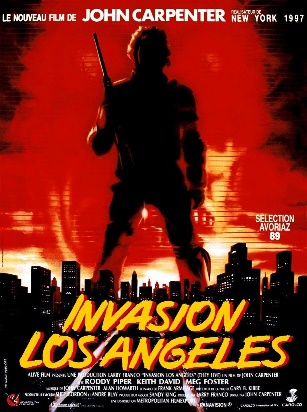 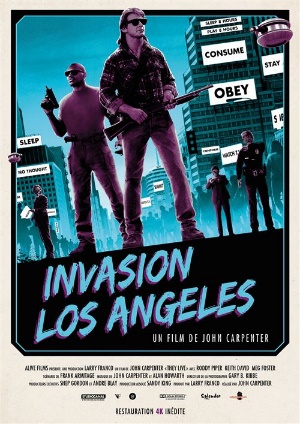 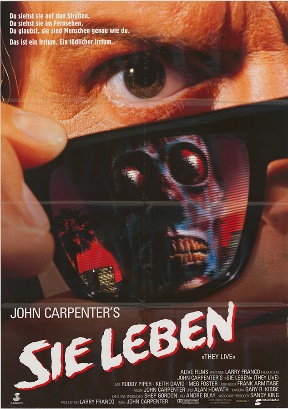 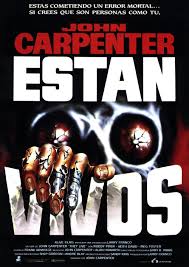 Quelles affiches reprennent le titre original « They live » ? Comment  comprenez-vous ce titre ?A quel genre appartient ce film ? Qu’est-ce qui vous a permis de répondre ? Imaginez le synopsis de ce film en cinq lignes. AffichesN°1N°2N°3N°4Décrivez succinctement chacune des affiches : personnes, lieux, objets, couleursSur quoi insiste chacune des affiches ?Justifiez.